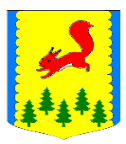 КРАСНОЯРСКИЙ КРАЙПИРОВСКИЙ МУНИЦИПАЛЬНЫЙ ОКРУГПИРОВСКИЙ ОКРУЖНОЙ СОВЕТ ДЕПУТАТОВРЕШЕНИЕО создании контрольно-счетногооргана Пировского муниципальногоокруга Красноярского края	В соответствии с Бюджетным кодексом Российской Федерации, Федеральным законом от 06.10.2003 № 131-ФЗ «Об общих принципах организации местного самоуправления в Российской Федерации», Федеральным законом от 07.02.2011 года, № 6-ФЗ «Об общих принципах организации и деятельности контрольно-счетных органов субъектов Российской Федерации и муниципальных образований», Решением Пировского окружного Совета депутатов от 30.09.2021 № 14-163р, «Об утверждении Положения о контрольно-счетном органе Пировского муниципального округа Красноярского края», Уставом Пировского муниципального округа, Пировский окружной Совет депутатов РЕШИЛ:1. Создать контрольно-счетный орган Пировского муниципального округа Красноярского края с правами юридического лица.2. Назначить заявителем на государственную регистрацию юридического лица в установленном законом порядке председателя контрольно-счетного органа Пировского муниципального округа Красноярского края Коробейникову Татьяну Александровну.3. Контроль за исполнением настоящего решения возложить на постоянную комиссию по бюджетной, налоговой, экономической политике, земельным, имущественным отношениям и правоохранительной деятельности.4. Решение вступает в силу после его официального опубликования в районной газете «Заря». 09.11.2021 года№15-176рПредседатель Пировского окружного Совета депутатов                     Глава Пировского муниципального округа____________Г.И. Костыгина                    ____________А.И. Евсеев